                   П О С Т А Н О В Л Е Н И Е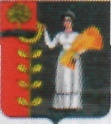 АДМИНИСТРАЦИИ СЕЛЬСКОГО ПОСЕЛЕНИЯ ТИХВИНСКИЙ СЕЛЬСОВЕТ ДОБРИНСКОГО МУНИЦИПАЛЬНОГО РАЙОНАЛИПЕЦКОЙ ОБЛАСТИРОССИЙСКОЙ ФЕДЕРАЦИИ12.10.2012г.                                                 д.Большая Плавица                                          №21/1 Об утверждении ведомственной целевой программы«Развитие и сохранение культуры сельского поселения Тихвинский сельсовет  на 2013-2015годы»	В соответствии с Федеральным Законом «Основы  законодательства  Российской  Федерации  о  культуре» № 3612-1  от 09.10.1992г., Уставом сельского поселения, администрация сельского поселения Тихвинский сельсовет  ПОСТАНОВЛЯЕТ:Утвердить целевую программу «Развитие и сохранение культуры сельского поселения Тихвинский сельсовет на 2013-2015 годы» (Приложение).Контроль за исполнением настоящего постановления возложить на старшего специалиста администрации.Настоящее постановление вступает в силу со дня его официального обнародования.Признать утратившим силу постановление администрации №30 от 16.12.2011г., в ред. пост.№12 от 06.06.2012г., пост.№19 от 16.08.2012г.Глава администрациисельского поселения Тихвинский сельсовет                                                                        А.Г.КондратовПоселенческая целевая программа
"Развитие и сохранение культуры 
сельского поселения Тихвинский сельсовет на 2013-2015 годы"
Паспорт программы Содержание проблемы и обоснование необходимости
ее решения программными методамиОбщие положения Поселенческая целевая программа «Развитие и сохранение культуры сельского поселения Тихвинский сельсовет на 2013- 2015 годы» (далее Программа) разработана в качестве механизма осуществления программно-целевого управления в сфере культуры на территории сельского поселения Тихвинский сельсовет (далее- сельского поселения), достижения качественно нового уровня её развития. Программа определяет приоритеты в решении задач по развитию культуры на 2013-2015 годы, регулирует процессы поддержки деятельности муниципальных учреждений культуры. Реализация мероприятий программы будет способствовать развитию культуры, сохранению культурного наследия, укреплению материально-технической базы учреждений культуры, поддержке развития культурно- досуговой деятельности, народного творчества, инновационной деятельности в сфере культуры, искусства, внедрению информационных технологий в деятельность учреждений культуры.       Программа разработана администраций сельского поселения Тихвинский сельсовет Добринского муниципального района Липецкой области Российской Федерации на основании постановления администрации сельского поселения Тихвинский сельсовет №31 от 07.11.2012г.Об утверждении целевой программы «Развитие и сохранение культуры сельского поселения Тихвинский сельсовет», других нормативных правовых актов в сфере культуры. Содержание проблемы, обоснование необходимости её решения программными методами	Программа является нормативным документом, способствующим сохранению и развитию муниципальных учреждений культуры района, укреплению единого культурного пространства, обеспечению выравнивания доступа к культурным ценностям и информационным ресурсам различных категорий граждан, проживающих на территории района. Среди основных направлений культурной политики, которую проводит МБУК:- сохранение и развитие культурных традиций;- постоянный поиск новых форм и методов  культурно -досуговой деятельности;-  формирование культурной среды сельского поселения. Вместе с тем, в связи с внедрением № 131- ФЗ «Об общих принципах организации местного самоуправления в РФ» деятельность МБУК направлена на содействие адаптации учреждений культуры сельского поселения  в новых условиях реформирования.На территории сельского поселения функционируют:- Тихвинский сельский дом культуры.-Тихвинская сельская библиотека.Проводимые в учреждениях культуры сельского поселения мероприятия, направлены на широкий доступ всех слоёв населения к реализации своих культурных потребностей. Они стремятся расширить сферу культурно-образовательных, познавательных и других видов услуг. Новые условия жизни, новые стандарты диктуют поиск новых технологий, поэтому  учреждения культуры организовывают мероприятия с использованием различных форм работы. По итогам 2012 года учреждениями клубного типа проведено 345 мероприятий. В течение года в сельском поселении работало 10 клубных формирований, из них 6 детских, в которых занимались 96 жителей сельского поселения. Коллективы художественной самодеятельности, любительские объединения  принимали участие в районных смотрах, конкурсах, фестивалях. Каждый фестиваль, конкурс или смотр по народному творчеству - это школа к вершине мастерства. Кардинальные перемены, связанные с реформированием нашей отрасли, и возникшие с этим  финансовые трудности ощутимо отразились на организационных основах  и условиях проведения этих мероприятий. Мероприятия Программы предусматривают решение проблем по следующим направлениям:- приобщение молодежи к духовным и культурным ценностям отечественной культуры; - поддержка лучших традиционных и новых форм культурно-досуговой деятельности.В 2012 году в МБУК работало 1 киноустановка, которой было показано 155 киносеансов, в том числе для детей – 52. Валовой сбор составил 15651 рублей.Мероприятия Программы предусматривают решение задач по направлениям: - улучшение кинообслуживания населения сельского поселения; - возрождение и развитие кинопоказа; - техническое перевооружение киносети.Материально-техническая база учреждений культуры отстает от требований современности и остро нуждается в укреплении и совершенствовании. На ситуацию по укреплению материально- технической базы влияет недостаточное распределение бюджетных средств. В то же время возможность увеличения собственных доходов учреждения культуры  ограничена их социальными целями, недостаточным уровнем благосостояния населения. Из-за недостаточного финансирования увеличился разрыв между культурными потребностями населения и возможностями их удовлетворения. По- прежнему остро стоит вопрос по техническому оснащению учреждений культуры приобретению, одежды сцены, сценических костюмов. Специалисты МБУК принимают участие в районных семинарах-практикумах, творческих лабораториях и совещаниях. В условиях продолжающегося процесса реформирования экономики, сфера культуры, как ни какая другая   испытывает острую нехватку финансирования, уровень которого остается по-прежнему низким. Реформы системы управления привели к перераспределению расходных полномочий в сфере культуры, где одним из негативных последствий стало неурегулированность вопросов ресурсного обеспечения процесса предоставления услуг культуры. Таким образом, накопленный потенциал культуры сельского поселения требует преобразований, на осуществление которых и направлена Программа.3. Основные цели и задачи программы  Программа ориентирована на достижение долгосрочных целей культурной политики сельского поселения - - сохранение и развитие  культурного потенциала населения сельского поселения; - формирование единого культурного пространства, создание условий для обеспечения доступа различных групп граждан к культурным ценностям и информационным ресурсам. Для достижения поставленных целей Программа предусматривает решение следующих приоритетных задач:-создание условий для адаптации деятельности учреждений культуры к современным условиям экономического развития; -поддержка и распространение лучших традиций и достижений культуры сельского поселения;-приведение учреждения культуры в соответствие с современными требованиями к качеству и утвержденными минимальными нормативами ресурсного обеспечения предоставляемых услуг;-обеспечение единого культурно-информационного пространства и повышение доступности культурных благ для населения;-поддержка творчески одарённых детей и молодёжи сельского поселения.Программа охватывает все сферы деятельности МБУК.4. Ресурсное обеспечение программыОсновным источником финансирования являются средства местного бюджета.Общий объем бюджетного финансирования прогнозно составит 2711,4 тыс. руб., в том числе по годам:  2013 г. –903,8 тыс. руб., 2014 г.-903,8тыс. руб., в 2015 г. –903,8тыс. руб.Объемы расходов на выполнение мероприятий Программы ежегодно уточняются в процессе исполнения местного бюджета и при формировании бюджета на очередной финансовый год.Финансирование мероприятий Программы осуществляется через администрацию сельского поселения Тихвинский сельсовет Добринского муниципального района Липецкой области Российской Федерации. Администрация сельского поселения Тихвинский сельсовет Добринского муниципального района Липецкой области Российской Федерации содействует своевременному и полному обеспечению программных мероприятий финансовыми ресурсами в пределах установленного местного бюджетного финансирования, кроме того, привлекает и использует иные источники финансирования (собственные доходы учреждения культуры, другие внебюджетные средства), контролирует использование финансовых средств строго по целевому назначению.5. Механизм реализации программы        Исполнителями мероприятий программы является  администрация сельского поселения Тихвинский сельсовет Добринского муниципального района Липецкой области Российской Федерации,  которая осуществляет: - нормативное правовое и методологическое обеспечение реализации Программы, включая разработку правовых, финансовых и организационных механизмов; - организацию информационной и разъяснительной работы, направленной на освещение целей и задач программы; -координацию деятельности исполнителей в ходе реализации программы; - контроль и составление отчётов о расходовании бюджетных средств, направленных на реализацию программы.  Программа включает в себя 1 раздел: -  поддержка и развитие народного творчества и культурно-досуговой деятельности. 6. Реализация программы и контроль за ходом ее исполнения  Реализацию программных мероприятий обеспечивает администрация сельского поселения Тихвинский сельсовет Добринского муниципального района Липецкой области Российской Федерации. Контроль за исполнением Программы осуществляется администрацией сельского поселения Тихвинский сельсовет Добринского муниципального района, в порядке, установленном для контроля за реализацией поселенческих целевых программ.7. Оценка эффективности реализации программыРеализация программы позволит: - оказать поддержку народному творчеству, молодым дарованиям; -повысить художественный уровень массовых мероприятий и праздников, привлекать большее число зрителей; -внедрять современные технологии и организационные формы в деятельность учреждения культуры сельского поселения; -обеспечить условия для творческой деятельности; -повысить качество услуг, предоставляемых населению в сфере культуры. Система программных мероприятий Обоснование расходовНаименование Программы         Поселенческая целевая программа «Развитие и сохранение культуры сельского поселения Тихвинский сельсовет на 2013-2015годы»
(далее Программа)Муниципальный заказчик программыАдминистрация сельского поселения Тихвинский сельсовет Добринского муниципального района Липецкой области Российской ФедерацииОсновной разработчик ПрограммыАдминистрация сельского поселения Тихвинский сельсовет Добринского муниципального района Липецкой области Российской ФедерацииОснования для разработки программы- Федеральный Закон № 3612-1 от 09.10.1992  «Основы законодательства Российской Федерации о культуре» (в редакции Федеральный Закон от 23.06.1999 №113-ФЗ, с изменениями, внесёнными Федеральными Законами от 27.12.2000 № 150-ФЗ, от 30.12.2001 №194-ФЗ, от 24.12.2002 №176-ФЗ); - Постановление администрации Липецкой области № 276 от 05.07.2012г. «О внесении изменений в Постановление администрации Липецкой области №260 от 01.10.2008 года «Об областной целевой программе «Развитие и сохранение культуры Липецкой области на 2009- 2013 годы».Исполнители ПрограммыАдминистрация сельского поселения Тихвинский сельсовет Добринского муниципального района Липецкой области Российской ФедерацииЦели и задачи Программы-сохранение и развитие  культурного потенциала населения сельского поселения; -формирование единого культурного пространства, создание условий для обеспечения выравнивания доступа различных групп граждан к культурным ценностям и информационным ресурсам;-создание условий для адаптации деятельности учреждений культуры к современным условиям экономического развития; -поддержка и распространение лучших традиций и достижений культуры сельского поселения;-приведение учреждений культуры в соответствие с современными требованиями к качеству предоставляемых услуг;-обеспечение единого культурно-информационного пространства и повышение доступности культурных благ для населения сельского поселения;-поддержка творчески одарённых детей и молодёжи сельского поселения;-разработка и внедрение информационных продуктов и технологий в сфере культуры.Сроки реализации Программы2013- 2015годы.Объемы и источники финансирования ПрограммыОсновным источником финансирования являются средства местного бюджета.Общий объем бюджетного финансирования прогнозно составит 2711,4  тыс. руб., в том числе по годам:2013 г. – 903,8 тыс. руб.,2014 г.- 903,8тыс. руб.,2015 г. – 903,8тыс. руб.Объемы расходов на выполнение мероприятий Программы ежегодно уточняются в процессе исполнения местного бюджета и при формировании бюджета на очередной финансовый год.Ожидаемые конечные результаты реализации Программы- обеспечение сохранности культурного наследия сельского поселения; - повышение уровня работы учреждений культуры сельского поселения;- создание благоприятных условий для развития одарённых детей и молодёжи, талантливых исполнителей и творческих коллективов;-внедрение инновационных технологий в деятельности учреждений культуры сельского поселения. Контроль за исполнением ПрограммыКонтроль за исполнением  Программы осуществляется администрацией сельского поселения Тихвинский сельсовет Добринского муниципального района в порядке, установленном для контроля за реализацией поселенческих целевых программ.Наименование целей и показателейВеличина показателя в 2012 году (до начала реализации программы)Период действия целевой программыПериод действия целевой программыПериод действия целевой программыПериод действия целевой программыПериод действия целевой программыПериод действия целевой программыНаименование целей и показателейВеличина показателя в 2012 году (до начала реализации программы)2013 г.2013 г.2014 г.2014 г.2015 г.2015 г.Наименование целей и показателейВеличина показателя в 2012 году (до начала реализации программы)планфактпланфактпланфактЦель:  Поддержка и развитие народного творчества и культурно-досуговой деятельностиЦель:  Поддержка и развитие народного творчества и культурно-досуговой деятельностиЦель:  Поддержка и развитие народного творчества и культурно-досуговой деятельностиЦель:  Поддержка и развитие народного творчества и культурно-досуговой деятельностиЦель:  Поддержка и развитие народного творчества и культурно-досуговой деятельностиЦель:  Поддержка и развитие народного творчества и культурно-досуговой деятельностиЦель:  Поддержка и развитие народного творчества и культурно-досуговой деятельностиЦель:  Поддержка и развитие народного творчества и культурно-досуговой деятельностиЗадача 1: Выявление и поддержка молодых дарований и участников самодеятельных коллективовЗадача 1: Выявление и поддержка молодых дарований и участников самодеятельных коллективовЗадача 1: Выявление и поддержка молодых дарований и участников самодеятельных коллективовЗадача 1: Выявление и поддержка молодых дарований и участников самодеятельных коллективовЗадача 1: Выявление и поддержка молодых дарований и участников самодеятельных коллективовЗадача 1: Выявление и поддержка молодых дарований и участников самодеятельных коллективовЗадача 1: Выявление и поддержка молодых дарований и участников самодеятельных коллективовЗадача 1: Выявление и поддержка молодых дарований и участников самодеятельных коллективовПоказатель 1:Количество участников в районных, областных, межрегиональных, всероссийских фестивалях, конкурсах и т.д. ( чел.).5677Показатель 2: Количество клубных формирований и самодеятельных коллективов.10111111Показатель 3:Количество участников клубных формирований и самодеятельных коллективов  ( чел.).96107109109Задача 2: Проведение фестивалей, конкурсов, выставок и др. мероприятий в области культуры.Задача 2: Проведение фестивалей, конкурсов, выставок и др. мероприятий в области культуры.Задача 2: Проведение фестивалей, конкурсов, выставок и др. мероприятий в области культуры.Задача 2: Проведение фестивалей, конкурсов, выставок и др. мероприятий в области культуры.Задача 2: Проведение фестивалей, конкурсов, выставок и др. мероприятий в области культуры.Задача 2: Проведение фестивалей, конкурсов, выставок и др. мероприятий в области культуры.Задача 2: Проведение фестивалей, конкурсов, выставок и др. мероприятий в области культуры.Задача 2: Проведение фестивалей, конкурсов, выставок и др. мероприятий в области культуры.Показатель 1:Прирост числа посещений учреждения культуры, культурно- досуговых мероприятий на 1000 человек населения (по сравнению с прошлым годом). (коэффициент).0,80,90,90,9№ п/пНаименование мероприятия Сроки исполненияИсполнители Источники финансированияФинансирование по годам (тыс. руб.)Финансирование по годам (тыс. руб.)Финансирование по годам (тыс. руб.)№ п/пНаименование мероприятия Сроки исполненияИсполнители Источники финансирования201320142015I   Поддержка и развитие народного творчества и культурно-досуговой деятельности I   Поддержка и развитие народного творчества и культурно-досуговой деятельности I   Поддержка и развитие народного творчества и культурно-досуговой деятельности I   Поддержка и развитие народного творчества и культурно-досуговой деятельности I   Поддержка и развитие народного творчества и культурно-досуговой деятельности I   Поддержка и развитие народного творчества и культурно-досуговой деятельности I   Поддержка и развитие народного творчества и культурно-досуговой деятельности I   Поддержка и развитие народного творчества и культурно-досуговой деятельности I   Поддержка и развитие народного творчества и культурно-досуговой деятельности I   Поддержка и развитие народного творчества и культурно-досуговой деятельности 1.1.Организация и проведение мероприятий, фестивалей, смотров –конкурсов и других мероприятий в сфере народного творчества.Ежегодно Администрация Тихвинский сельсоветМестный бюджетМестный бюджет6,05,05,01.2.Организация демонстрации кинофильмовЕжегодно Администрация Тихвинский сельсоветМестный бюджетМестный бюджет9,09,09,01.3Содержание и обеспечение деятельности домов культурыЗатраты на оплату трудаЕжегодноАдминистрация Тихвинский сельсоветМестный бюджетМестный бюджет565,7565,7565,71.4Коммунальные услугиЕжегодноАдминистрация Тихвинский сельсоветМестный бюджетМестный бюджет263,7263,7263,71.5Работы,услуги по содержанию имуществаЕжегодноАдминистрация Тихвинский сельсоветМестный бюджетМестный бюджет8,08,08,01.6Прочие работы, услугиЕжегодноАдминистрация Тихвинский сельсоветМестный бюджетМестный бюджет26,426,426,41.7Прочие расхоыЕжегодноАдминистрация Тихвинский сельсоветМестный бюджетМестный бюджет27,227,227,21.8Материальные запасыЕжегодноАдминистрация Тихвинский сельсовет Местный бюджетМестный бюджет12,812,812,8Всего по I разделу программы:918,8917,8917,8             ИТОГО ПО ГОДАМ             ИТОГО ПО ГОДАМ             ИТОГО ПО ГОДАМ             ИТОГО ПО ГОДАМ918,8917,8917,8№ п/пНаименование мероприятияФинансирование по годам (тыс. руб.)Финансирование по годам (тыс. руб.)Финансирование по годам (тыс. руб.)№ п/пНаименование мероприятия201320142015I   Поддержка и развитие народного творчества и культурно-досуговой деятельностиI   Поддержка и развитие народного творчества и культурно-досуговой деятельности1.1.Организация и проведение мероприятий, фестивалей, смотров –конкурсов и других мероприятий в сфере народного творчества:- праздник , посвященный Дню Победы;- праздник, посвященный Дню села;- праздник, посвященный Дню работников сельского хозяйства;- проведение новогодних мероприятий;- праздник, посвященный Дню Молодежи;- праздник, посвященный Дню Матери;- праздник, посвященный Дню защиты детей;- конкурс «Супер  Бабушка»;- праздник, посвященный Дню государственного флага РФ;- праздник, посвященный Дню народного единства;- праздник, посвященный Дню семьи1,01,0-0,51,00,50,5----0,50,5-0,51,0------0,50,5-0,51,0------Организация и проведение мероприятий, фестивалей, смотров –конкурсов и других мероприятий в сфере народного творчества:- праздник , посвященный Дню Победы;- праздник, посвященный Дню села;- праздник, посвященный Дню работников сельского хозяйства;- проведение новогодних мероприятий;- праздник, посвященный Дню Молодежи;- праздник, посвященный Дню Матери;- праздник, посвященный Дню защиты детей;- конкурс «Супер  Бабушка»;- праздник, посвященный Дню государственного флага РФ;- праздник, посвященный Дню народного единства;- праздник, посвященный Дню семьи1,01,0-0,51,00,50,5----0,50,5-0,51,0------0,50,5-0,51,0------ИТОГО:4,52,52,51.2.Организация и проведение выставок декоративно- прикладного и изобразительного творчества.- выставка декоративно-прикладного искусства 9,09,09,0ИТОГО:9,09,09,01.3.Участие в районных фестивалях, конкурсах;  проведение культурно- массовых мероприятий:- фестиваль детских фольклорных коллективов;- фестиваль-конкурс патриотической песни «Крылья Победы»;- конкурс молодых исполнителей «Голоса молодости»;- фестиваль хореографии;- конкурс «Утренняя звезда»;- конкурс среди детей-сирот «Хрустальная нотка».---0,5-1,0--1,01,0-0,5--1,01,0-0,5ИТОГО:1,52,52,5Всего по I разделу программы:15,014,014,0ИТОГО:15,014,014,0